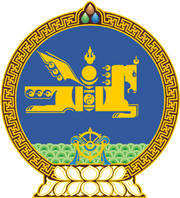 МОНГОЛ УЛСЫН ХУУЛЬ2022 оны 07 сарын 01 өдөр                                                                  Төрийн ордон, Улаанбаатар хот     Хэлэлцээр соёрхон батлах тухай1 дүгээр зүйл.Женев хотноо 1970 онд баталсан “Олон улсын автотээвэрлэлт гүйцэтгэх тээврийн хэрэгслийн багийн ажлын тухай Европын хэлэлцээр”-ийг Монгол Улсын Засгийн газрын өргөн мэдүүлснээр соёрхон баталсугай. МОНГОЛ УЛСЫН ИХ ХУРЛЫН ДАРГА 				Г.ЗАНДАНШАТАР